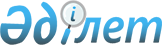 Об утверждении проекта (схемы) зонирования земель города РиддераРешение Риддерского городского маслихата Восточно-Казахстанской области от 24 ноября 2020 года № 49/3-VI. Зарегистрировано Департаментом юстиции Восточно-Казахстанской области 30 ноября 2020 года № 7904
      Примечание ИЗПИ.

      В тексте документа сохранена пунктуация и орфография оригинала.
      В соответствии с пунктом 2 статьи 8 Земельного кодекса Республики Казахстан от 20 июня 2003 года, подпунктом 15) пункта 1 статьи 6 Закона Республики Казахстан от 23 января 2001 года "О местном государственном управлении и самоуправлении в Республике Казахстан", Риддерский городской маслихат РЕШИЛ:
      1. Утвердить проект (схему) зонирования земель города Риддера согласно приложению 1 к настоящему решению.
      2. Утвердить проект (схему) зонирования земель села Бутаково согласно приложению 2 к настоящему решению.
      3. Утвердить проект (схему) зонирования земель села Верхняя Хариузовка согласно приложению 3 к настоящему решению.
      4. Утвердить проект (схему) зонирования земель села Лесное согласно приложению 4 к настоящему решению.
      5. Утвердить проект (схему) зонирования земель села Коноваловка согласно приложению 5 к настоящему решению.
      6. Утвердить проект (схему) зонирования земель поселка Ульба, села Ульбастрой, села Лениногорский лесхоз согласно приложению 6 к настоящему решению.
      7. Утвердить проект (схему) зонирования земель села Ливино согласно приложению 7 к настоящему решению.
      8. Утвердить проект (схему) зонирования земель села Поперечное согласно приложению 8 к настоящему решению.
      9. Утвердить проект (схему) зонирования земель села Пригородное согласно приложению 9 к настоящему решению.
      10. Настоящее решение вводится в действие по истечении десяти календарных дней после дня его первого официального опубликования. Проект (схема) зонирования земель города Риддера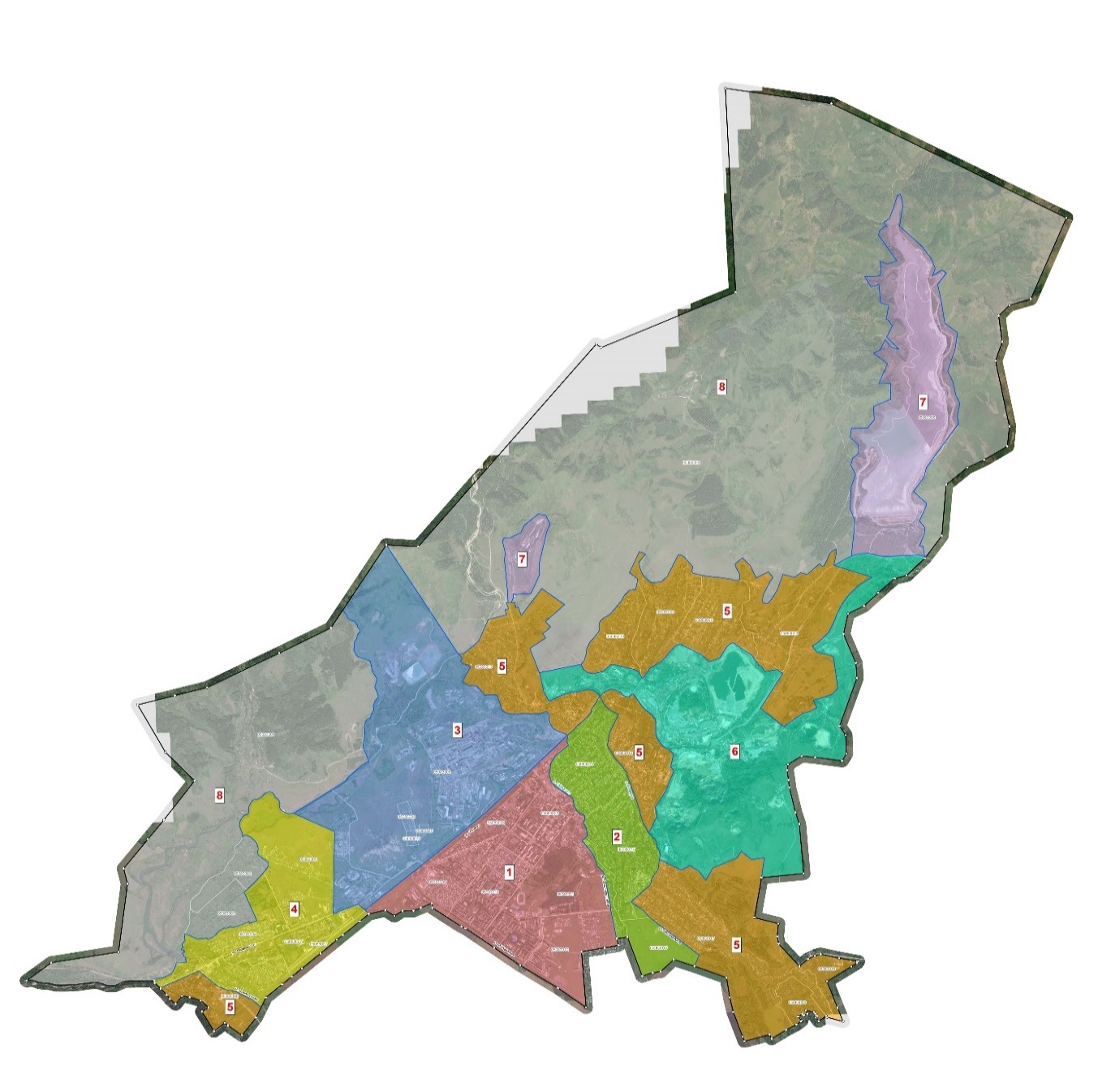  Проект (схема) зонирования земель села Бутаково 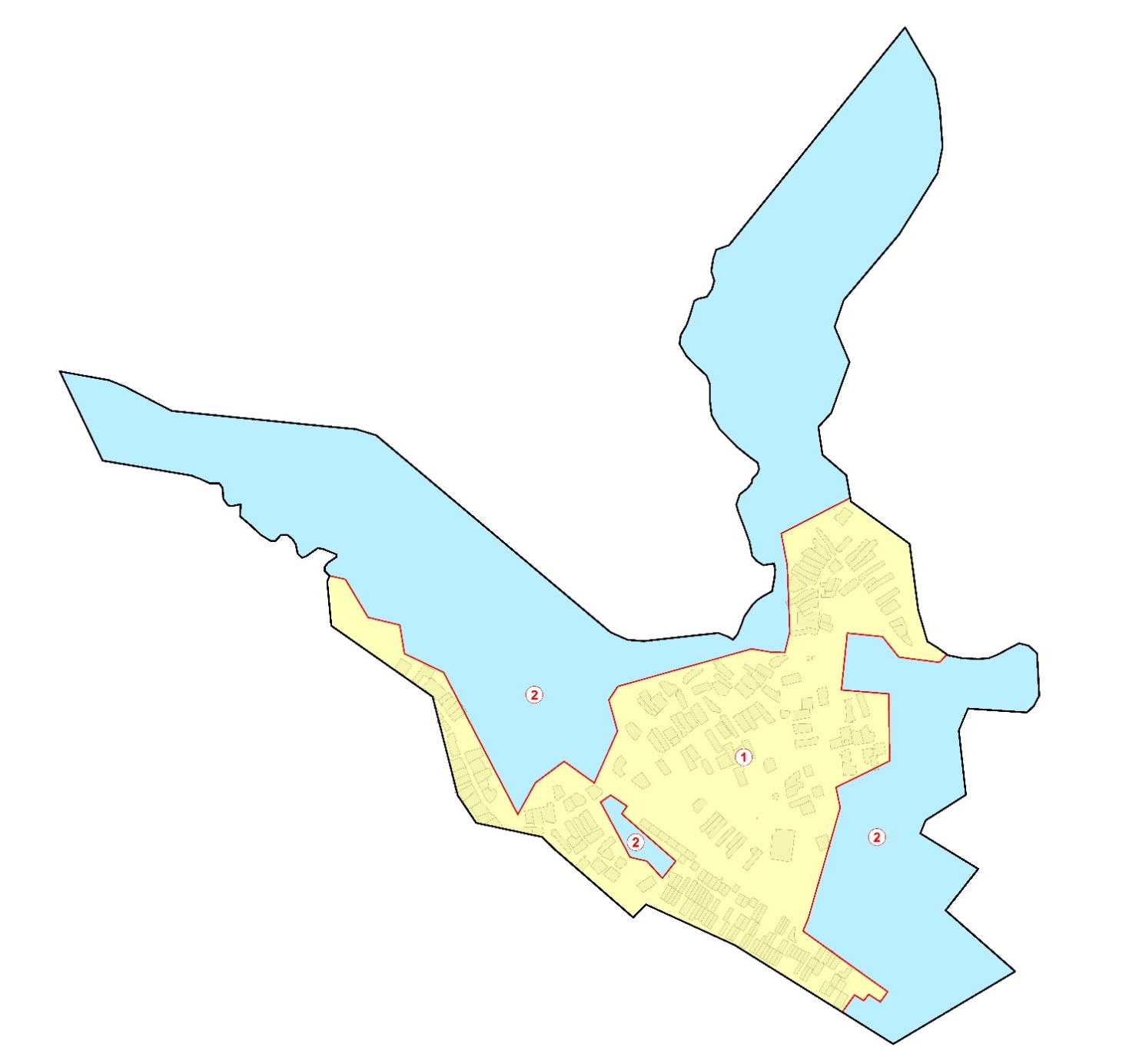  Проект (схема) зонирования земель села Верхняя Хариузовка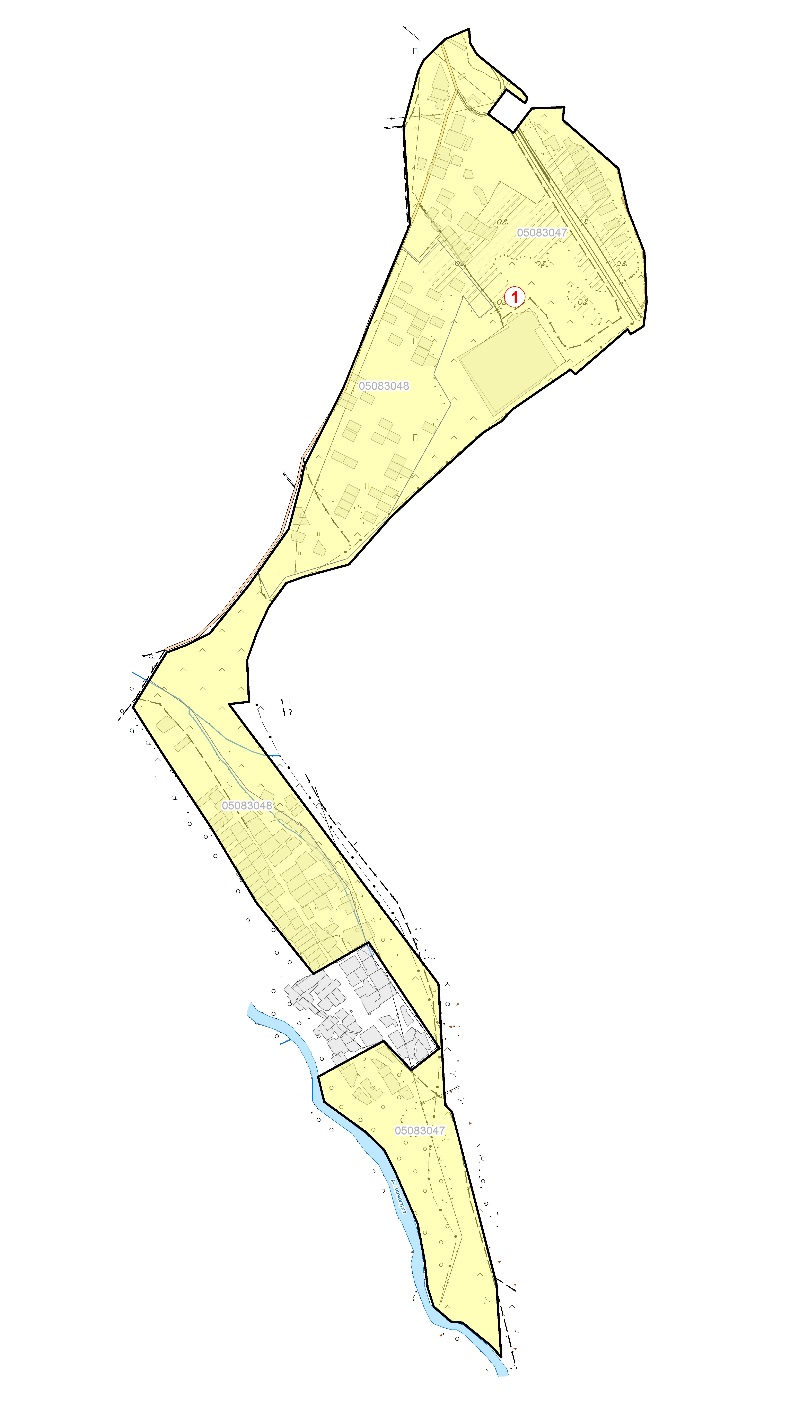  Проект (схема) зонирования земель села Лесное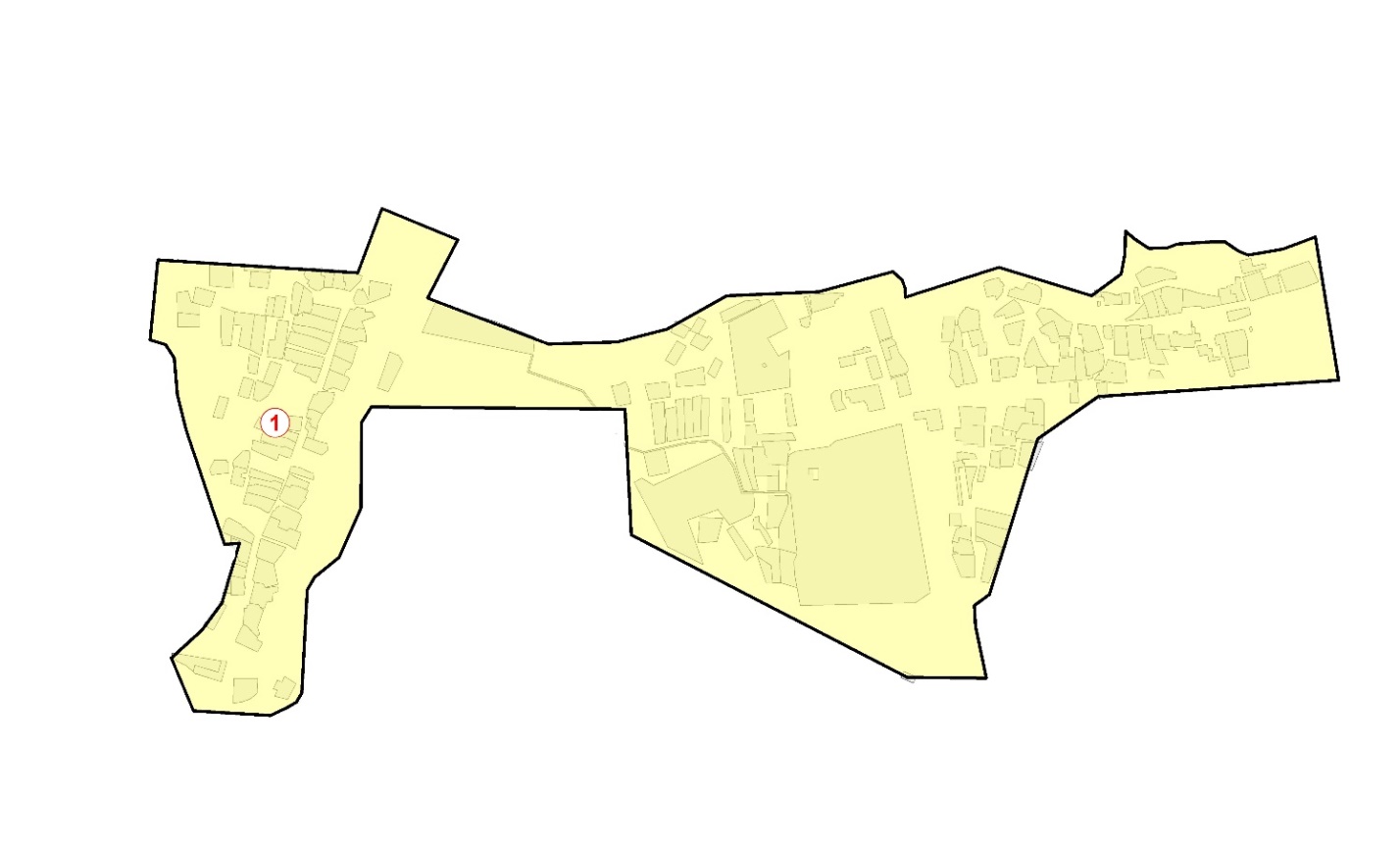  Проект (схема) зонирования земель села Коноваловка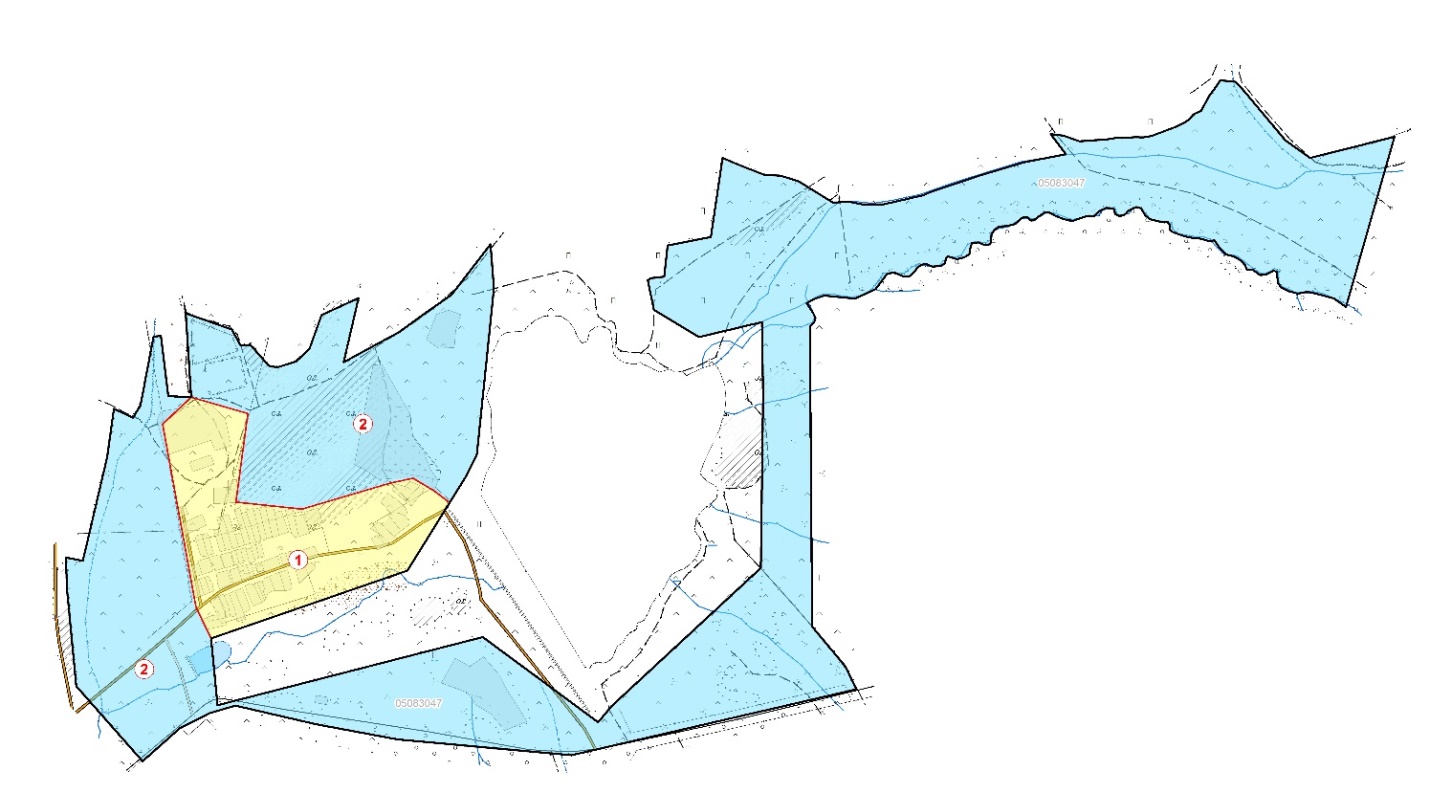  Проект (схема) зонирования земель поселка Ульба, села Ульбастрой, села Лениногорский лесхоз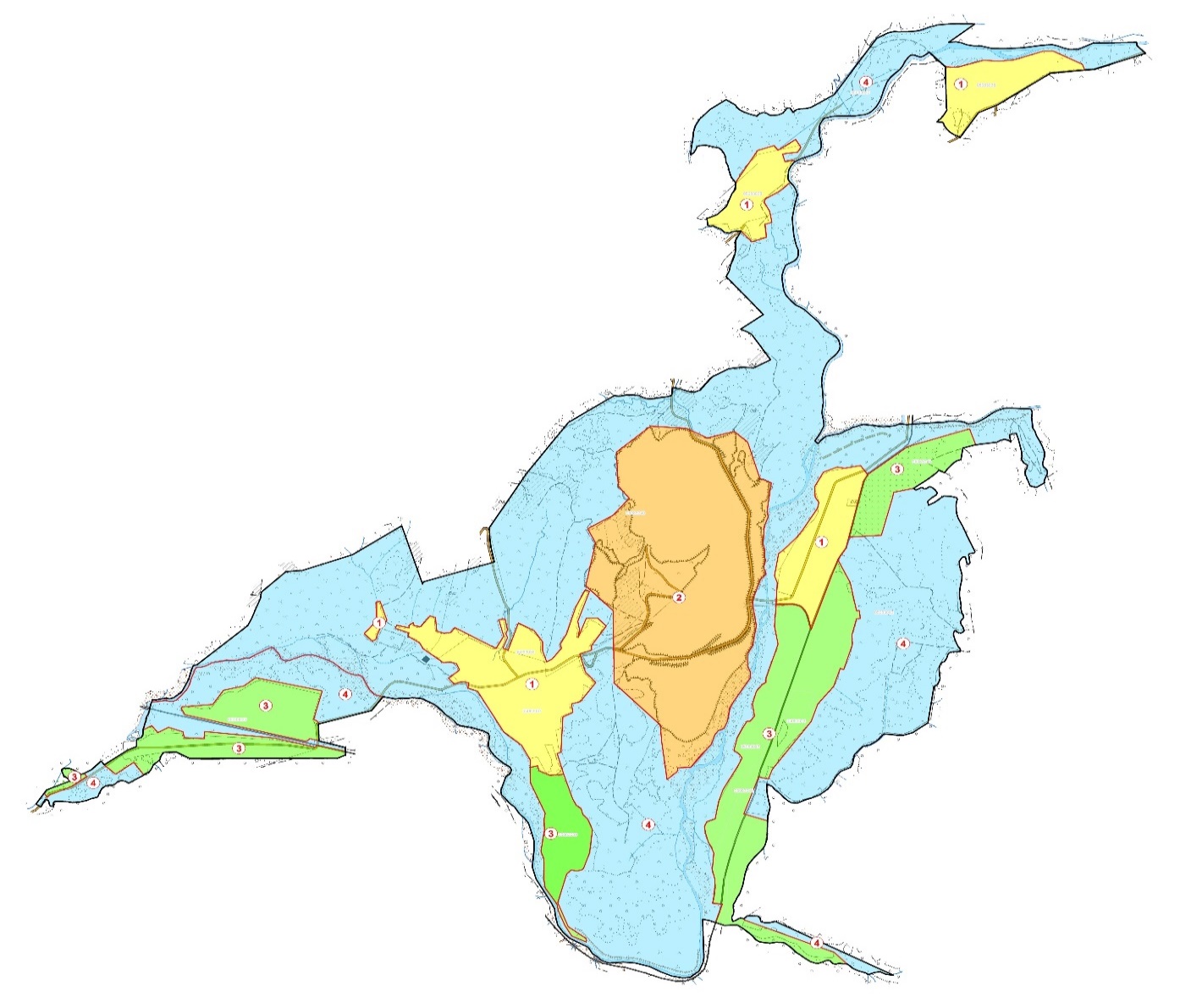  Проект (схема) зонирования земель села Ливино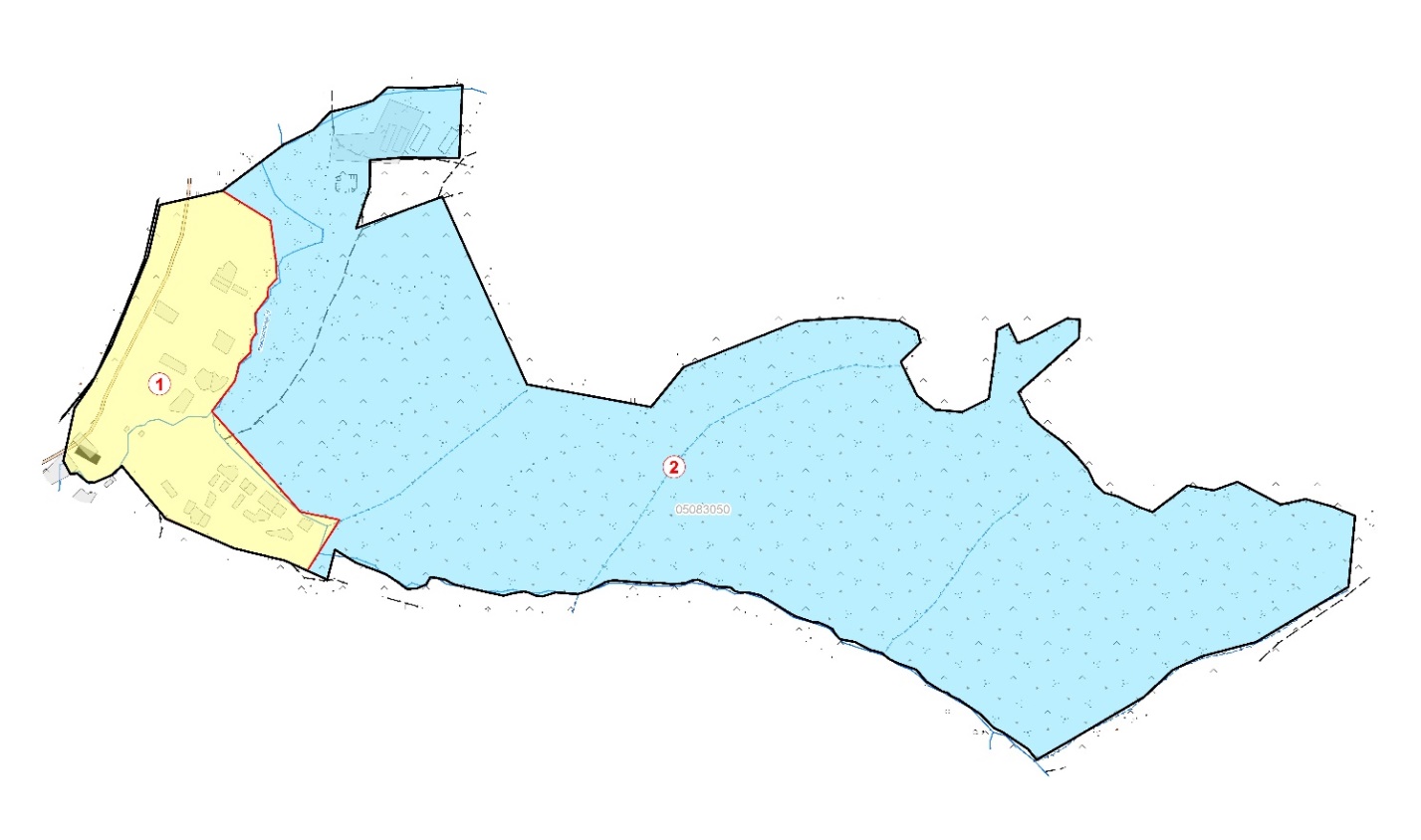  Проект (схема) зонирования земель села Поперечное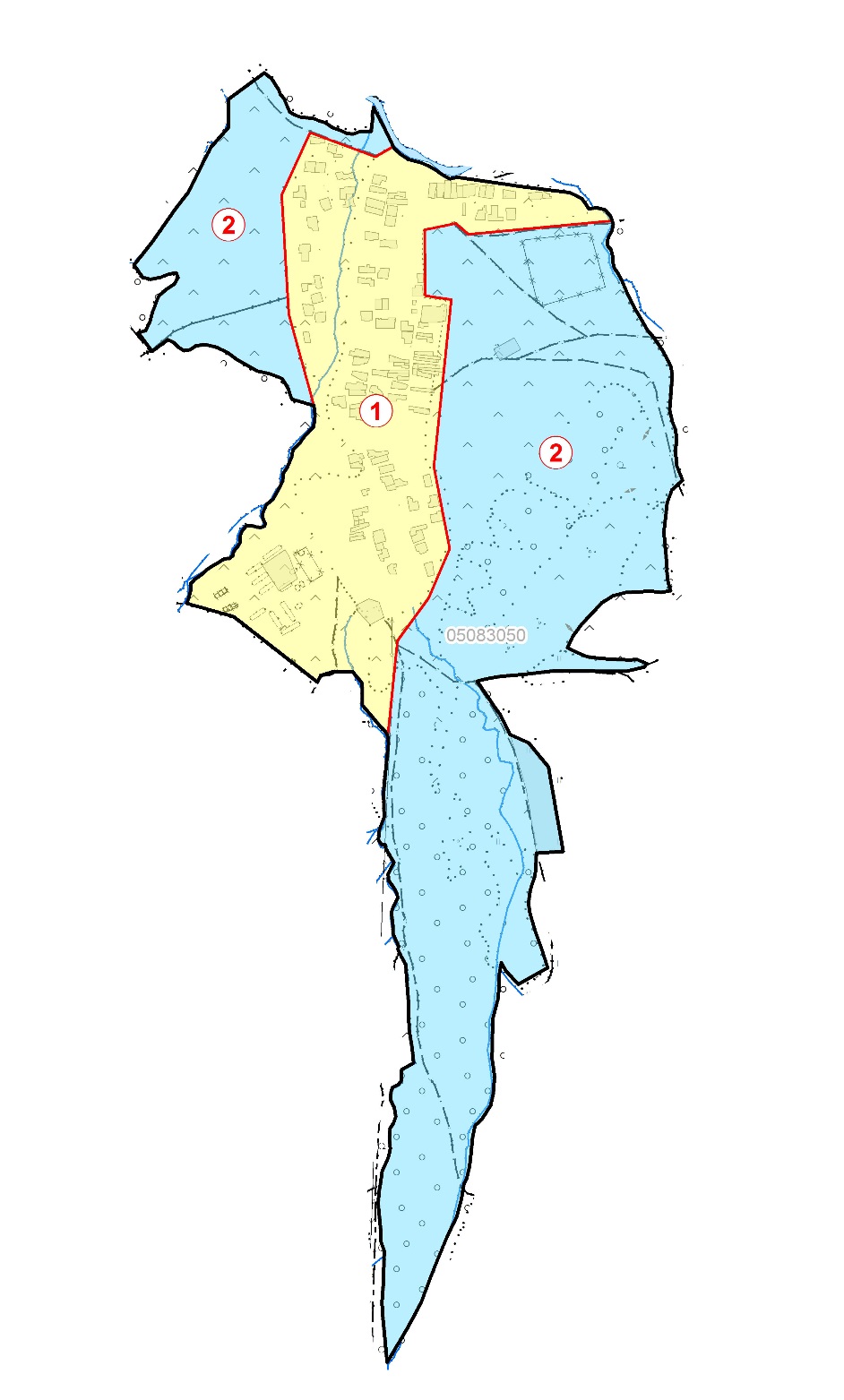  Проект (схема) зонирования земель села Пригородное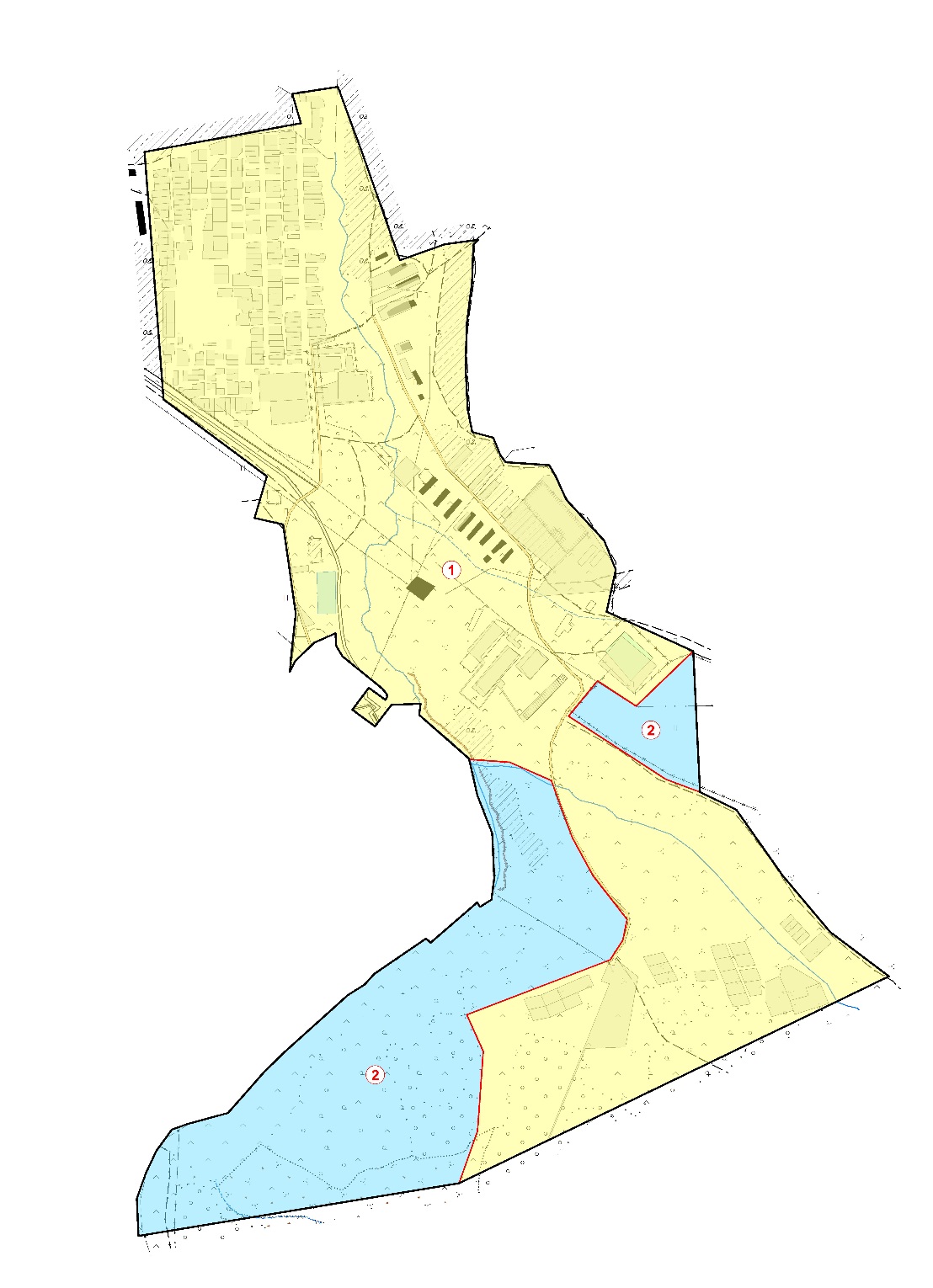 
					© 2012. РГП на ПХВ «Институт законодательства и правовой информации Республики Казахстан» Министерства юстиции Республики Казахстан
				
      Председатель сессии 

В. Стребков

      Секретарь городского маслихата 

И. Панченко
Приложение 1 
к решению Риддерского 
городского маслихата 
от 24 ноября 2020 года 
№ 49/3-VI
Номер 
зоны
Цвет
Функциональные зоны
Номер кадастрового квартала входящего в зону
1
жилая, социальная, коммерческая
05-083-009;05-083-010;05-083-011; 
05-083-012;05-083-028;05-083-029
2
жилая, социальная, коммерческая
05-083-014;05-083-015; 05-083-016;
3
коммерческая
05-083-001; 05-083-005; 05-083-008; 
05-083-025; 05-083-026
4
жилая, социальная, коммерческая
05-083-004; 05-083-005; 05-083-006; 
05-083-007; 05-083-027
5
жилая, социальная, коммерческая
05-083-013; 05-083-015; 05-083-017; 
05-083-018; 05-083-019; 05-083-020
05-083-021; 05-083-022; 05-083-023
6
коммерческая
05-083-024
7
коммерческая
05-083-024; 05-083-056
8
иная
05-083-001; 05-083-024Приложение 2 
к решению Риддерского 
городского маслихата 
от 24 ноября 2020 года 
№ 49/3-VI
Номер 
зоны
Цвет
Функциональные зоны
Номер кадастрового квартала входящего в зону
1
жилая, социальная, коммерческая
05-083-034
2
иная
05-083-034Приложение 3 
к решению Риддерского 
городского маслихата 
от 24 ноября 2020 года 
№ 49/3-VI
Номер 
зоны
Цвет
Функциональные зоны
Номер кадастрового квартала входящего в зону
1
жилая, социальная, коммерческая
05-083-047; 05-083-048Приложение 4 
к решению Риддерского 
городского маслихата 
от 24 ноября 2020 года 
№ 49/3-VI
Номер 
зоны
Цвет
Функциональные зоны
Номер кадастрового квартала входящего в зону
1
жилая, социальная, коммерческая
05-083-041Приложение 5 
к решению Риддерского 
городского маслихата 
от 24 ноября 2020 года 
№ 49/3-VI
Номер 
зоны
Цвет
Функциональные зоны
Номер кадастрового квартала входящего в зону
1
жилая, социальная, коммерческая
05-083-047
2
иная
05-083-047Приложение 6 
к решению Риддерского 
городского маслихата 
от 24 ноября 2020 года 
№ 49/3-VI
Номер 
зоны
Цвет
Функциональные зоны
Номер кадастрового квартала входящего в зону
поселок Ульба
поселок Ульба
поселок Ульба
поселок Ульба
1
жилая, социальная, коммерческая
05-083-036;05-083-037;05-083-042;
2
коммерческая
05-083-040
3
жилая
05-083-039; 05-083-042; 05-083-043;
05-083-044; 05-083-045;
4
иная
05-083-040; 05-083-042; 05-083-045;
село Ульбастрой
село Ульбастрой
село Ульбастрой
село Ульбастрой
3
жилая, социальная, коммерческая
05-083-035
4
иная
05-083-035
село Лениногорский лесхоз
село Лениногорский лесхоз
село Лениногорский лесхоз
село Лениногорский лесхоз
1
жилая, социальная, коммерческая
05-083-038
4
иная
05-083-040Приложение 7 
к решению Риддерского 
городского маслихата 
от 24 ноября 2020 года 
№ 49/3-VI
Номер 
зоны
Цвет
Функциональные зоны
Номер кадастрового квартала входящего в зону
1
жилая, социальная, коммерческая
05-083-050
2
иная
05-083-050Приложение 8 
к решению Риддерского 
городского маслихата 
от 24 ноября 2020 года 
№ 49/3-VI
Номер 
зоны
Цвет
Функциональные зоны
Номер кадастрового квартала входящего в зону
1
жилая, социальная, коммерческая
05-083-050
2
иная
05-083-050Приложение 9 
к решению Риддерского 
городского маслихата 
от 24 ноября 2020 года 
№ 49/3-VI
Номер 
зоны
Цвет
Функциональные зоны
Номер кадастрового квартала входящего в зону
1
жилая, социальная, коммерческая
05-083-047
2
иная
05-083-047